Департамент образования Ярославской области 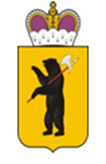 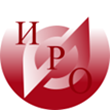               Государственное автономное учреждение дополнительногопрофессионального образования Ярославской области«Институт развития образования»ИНФОРМАЦИОННОЕ ПИСЬМОУВАЖАЕМЫЕ КОЛЛЕГИ!Приглашаем вас принять участие в региональной научно-практической конференции «Великая Российская революция 1917 г.: трудные вопросы истории», которая будет проводиться 24 октября 2017 года 
ГАУ ДПО ЯО «Институт развития образования» при поддержке департамента образования Ярославской области. Цель конференции – рассмотреть современные теоретико-методологические и методические подходы к  изучению событий Великой Российской революции, влияние Великой революции на ход мировой и российской истории, на  судьбы жителей  Ярославской области.Основные вопросы и проблемы, планируемые для обсуждения на конференции: Научный аспект конференцииПланируется рассмотреть следующие вопросы:Великая российская революция в контексте истории XXI века: цели, задачи, этапы.Практический аспект конференции.Презентация регионального опыта изучения вопросов содержания и методики преподавания Великой российской революции в образовательных организациях Ярославской области. Планируется рассмотреть следующие вопросы:- Великая российская революция: региональный и локальный аспекты. В рамках направления могут быть представлены исследования, организованные обучающимися, педагогами, инициативными группами   по событийной истории территорий Ярославской области. - Изучение социальных конфликтов, революций на основе концептуальных подходов, сформулированных в историко-культурном стандарте.  В рамках рассмотрения вопроса предполагается освещение теоретико-методологических вопросов изучения Великой революции, вариативных оценок событий прошлого.- Человек и повседневность в условиях революции. В рамках направления  могут быть представлены исследования по истории семьи, отдельных личностей, повседневной жизни людей в условиях революции.Завершением работы  конференции станет круглый стол «Уроки Великой Российской революции: чему и как учить современную молодежь», в рамках которого планируется обсудить концептуальные, содержательные и методические подходы преподавания событий революции в образовательных организациях. Планируется подключение в режиме веб-конференции для участников из муниципальных районов Ярославской области и других регионов. Предполагается электронная публикация сборника материалов конференции с присвоением ISBN. Публикация в сборнике для участников конференции бесплатные.Открытие конференции – 24 октября 2017 г. в 9.30 Место проведения: г. Ярославль, ул. Богдановича 16, ГАУ ДПО ЯО Институт развития образования. Приветствуются выступления, посвященные, разработке отдельных уроков по данной тематике, занятий в музеях образовательных организаций, исследовательских проектов обучающихся. Участники конференции: представители образовательных организаций, историки, филологи, музеологи, культурологи, искусствоведы, краеведы, преподаватели и учителя.Для участия в конференции просим прислать заявку и материалы для публикации в объеме не более 8 000 знаков (с пробелами) не позднее 1 августа 2017 года на электронный адрес: ludmkh@yandex.ru с пометкой «Конференция – 2017». Материалы для публикации мы просим Вас оформить согласно требованиям, содержащимся в приложении к информационному письму. Оргкомитет оставляет за собой право отбора присланных работ как для участия в конференции, так и публикации в сборнике.Координаторы конференции: Харитонова Людмила Алексеевна, Страхова Наталья ВячеславовнаКонтактный телефон: 8(4852)45-77-79.Ректор                                                                              А.В. ЗолотареваФормат проведения конференции24 октября 2017 г. Мультимедийная выставка «Ярославль в 1917 г. От февраля к октябрю»Пленарное заседание. Дискуссионный ракурс подходов к изучению событий Великой революции. Современная историческая наука о целях, задачах и этапах революции. Архивные материалы как источник для изучения событий революции на периферии.Место проведения: г. Ярославль, ул. Богдановича 16 ГАУ ДПО ЯО Институт развития образования. Начало в 9.30Подключение МРРабота секций. Начало в 12.30Секция 1. «Революции делаются в столицах»?:  региональный и локальный аспектыСекция 2. Революция в судьбахРабота круглого стола. Начало в 15.15.«Уроки Великой Российской революции: чему и как учить современную молодежь»Свободный микрофон. Подведение итогов конференции Условия участия в конференции и представление материалов:Для участия в конференции необходимо направить заявку по адресу ludmkh@yandex.ru с пометкой «Конференция – 2017», заполнить анкету участника (форма анкеты приводится в Приложении 1). Регистрация будет открыта с 20.08.2017 г. до 30.09.2017 г. Для выступления на конференции необходимо в срок до 30.09.2017 г. прислать в адрес оргкомитета тезисы выступления (требования к оформлению приводятся в Приложении 2) по электронной почте Зайчиковой Полине Александровне zaychikovapolina@gmail.com телефон/факс: 8(4852) 45-77-79.Участие в конференции бесплатное. Приложение 1.Приложение 2Требования к оформлению материаловОбъем публикуемого материала не более 10 тысяч знаков (с пробелами); MS Word (doc.), шрифт Times New Roman, 14 кегль; интервал 1,5; все поля 2 см, выравнивание по ширине; абзацный отступ 1 см; ориентация листа – книжная. Оформление заголовка на русском языке: (прописными, жирными буквами, выравнивание по центру строки) НАЗВАНИЕ СТАТЬИ; на следующей строке (шрифт жирный курсив, выравнивание по правому краю) – Ф.И.О. автора статьи полностью; на следующей строке (шрифт курсив, выравнивание по правому краю) – ученое звание, ученая степень, название организации, город или должность, место работы, город (сокращения не допускаются); на следующей строке (шрифт курсив, выравнивание по правому краю) –                  E-mail для контактов. Если авторов статьи несколько, то информация повторяется для каждого автора.Аннотация на русском языке не более 600 знаков (считая с пробелами).Ключевые слова (приводятся на русском языке) отделяются друг от друга точкой запятой.Через 1 строку – текст статьи.Через 1 строку – надпись «Список литературы». После нее приводится список литературы в алфавитном порядке, со сквозной нумерацией, оформленный в соответствии с ГОСТ Р 7.0.5 – 2008. Ссылки в тексте на соответствующий источник из списка литературы оформляются в квадратных скобках, например: [1, с. 277]. Использование автоматических постраничных ссылок не допускается.Анкета участникаСохраните заполненную Вами анкету и отправьте по адресу:zaychikovapolina@gmail.com